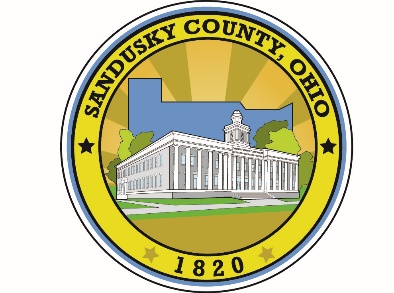 NOTICEREAL ESTATE TAXESLast day for payment of 2022 first half real estate taxes is FEBRUARY 10, 2023.Taxes paid after the due date will accrue penalty. Failure to receive a tax bill does not avoid such penalty. Taxpayers who have not received bills may call 419-334-6234. Pursuant to section 323.08 O.R.C.PAYMENTS ARE ACCEPTED AT THE TREASURER’S OFFICE LOCATED IN THE COURT HOUSE AND AT THE FOLLOWING LOCATIONS:Bellevue – First National BankClyde –     Old Fort Bank &                  First National BankFremont – Old Fort Bank,                  First National Bank**************KIMBERLEY S. FOREMANSANDUSKY COUNTY TREASURER